AKADEMIA PEDAGOGIKI SPECJALNEJim. Marii GrzegorzewskiejWydział Stosowanych Nauk Społecznych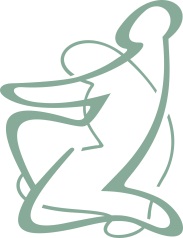 Imiona i nazwisko autora rozprawyRozprawa doktorska na temat:TytułRozprawa doktorska przygotowana pod kierunkiem:promotorstopień / tytuł naukowy, imiona i nazwiskopromotor pomocniczy / kopromotor / drugi promotorstopień / tytuł naukowy, imiona i nazwiskoWarszawa, rok